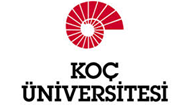 FEN BİLİMLERİ ENSTİTÜSÜDOKTORA YETERLİK JÜRİSİ ATAMA TUTANAĞIÖğrencinin Adı, Soyadı	: ...............................………………………………………………………...Program			: Mechanical Engineering 	

Tarih				: ...............................…………………………………………………………Program Koordinatörü	: .....................................................	İmza		: …………………Öğrencinin DOKTORA YETERLİK SINAV JÜRİSİ: (YÖK Madde 19-3: Sınav jürisi en az ikisi kendi yüksek öğretim kurumu dışından olmak üzere, danışman dahil beş öğretim üyesinden oluşur.)                  Öğrencinin DOKTORA YETERLİK SINAV JÜRİSİ: (YÖK Madde 19-3: Sınav jürisi en az ikisi kendi yüksek öğretim kurumu dışından olmak üzere, danışman dahil beş öğretim üyesinden oluşur.)                  Öğrencinin DOKTORA YETERLİK SINAV JÜRİSİ: (YÖK Madde 19-3: Sınav jürisi en az ikisi kendi yüksek öğretim kurumu dışından olmak üzere, danışman dahil beş öğretim üyesinden oluşur.)                                                                 Ünvanı, Adı ve Soyadı                                               Ünvanı, Adı ve SoyadıEnstitü Anabilim Dalı/Kurumu1. Üye (Tez Danışmanı)2. Üye 3. Üye4. Üye (Üniversite Dışından)5. Üye (Üniversite Dışından) Programın DOKTORA YETERLİK KOMİTESİ: (YÖK Madde 19-3: Doktora Yeterlik Komitesi sınav jürileri kurar.) (to be filled by GSSE)Programın DOKTORA YETERLİK KOMİTESİ: (YÖK Madde 19-3: Doktora Yeterlik Komitesi sınav jürileri kurar.) (to be filled by GSSE)Programın DOKTORA YETERLİK KOMİTESİ: (YÖK Madde 19-3: Doktora Yeterlik Komitesi sınav jürileri kurar.) (to be filled by GSSE)Doktora Yeterlik KomitesiÜnvanı, Adı ve SoyadıİmzaÜyeÜyeÜyeÜyeÜye